LINCOLN UNIVERSITY HEALTH SERVICES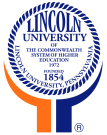 PHYSICAL EXAMINATION FORMTo The Student: All following students are required to file this physical examination form in order to complete registration.All incoming freshman, transfer students, and re-admit studentsAnnually by all participants, men and women, in Intercollegiate Athletic Programs, as requestedOn request from Health Services, a student suffering from a chronic illness or a student whose status of health would be detrimental to his or her educational progress or to that of another college student.This information is strictly for Health Services use and will not be released without your knowledge and consent.**MANDATORY – All entering students must fill out this report of medical historyPLEASE COMPLETE THIS PAGE BEFORE GOING TO YOUR PHYSICIAN FOR YOUR EXAMINATIONLAST NAME (PLEASE PRINT LEGIBLY)	FIRST NAME	MIDDLE INITIAL		LAST 4 DIGITS OF SSN 			GENDERHOME ADDRESS 				CITY OR TOWN			STATE		ZIP CODE		DATE OF BIRTHSTUDENT’S CELL PHONE NUMBER			STUDEDNT’S HOME PHONE NUMBER	YEAR ENTERING LINCOLN UNIVERSITY	FALL OR SPRINGEMERGENCY CONTACT PERSON	RELATIONSHIP TO STUDENT	HOME NUMBER	CELL NUMBER	WORK NUMBER	Does your religion prohibit any type of treatment?  YES    NOFAMILY HISTORY						HAVE ANY OF YOUR RELATIVES EVER HAD ANY OF THE FOLLOWING?PERSONAL HEALTH HISTORY (Please answer all questions; comment on all positive answers on a separate sheet of paper)HAVE YOU HAD             YES/NO	HAVE YOU HAD	   YES/NO		HAVE YOU HAD          YES/NO	HAVE YOU HAD         YES/NOYES/NO		____________________________________________________________________________________________________		_____________________________________________STUDENT’S SIGNATURE (IF STUDENT IS A MINOR, PARENT OR GUARDIAN SIGNATURE IS REQUIRED)		DATE___________________________________________________________________________________________________		_____________________________________________PHYSICIAN’S SIGNATURE (I ACKNOWLEDGE THAT I HAVE REVIEWED THE PERSONAL HEALTH HISTORY)		DATE1 of 3LINCOLN UNIVERSITY HEALTH SERVICESPhysical Examination FormTo The Examining Physician:Please review the student’s health history and complete the physical examination form. Please comment on all positive answers. The information supplied will be used for providing health care, if this is necessary. This information is strictly for the use of the Health Services Office and will not be released without student consent.Last Name ____________________________	First Name _______________________________	Middle Initial _______	Gender	_________Temperature _________Pulse _________	Respirations __________ Blood Pressure _________________ 	Height ____________Weight ______________Vision	____________ (Right Eye)	___________ (Left Eye)	Year Entering ______________		Fall _________   Spring _________URINALYSIS:	Glucose: _________		Ketones: _______ 	pH: _________ 	Specific Gravity ___________ 	Leukocytes: ___________		Nitrites: ____________	Blood: _________If Indicated (Serum):	Hgb/Hct: ______________	Glucose: ________	Na+: ___________ 	K+: ___________ 	BUN/Creat ________________Current Medications: ___________________________________________________________________________________________________________________Physical Restrictions: ___________________________________________________________________________________________________________________Do you have any recommendations regarding the care of this student? __________________________________________________________________________Is the student currently under treatment for any medical or emotional condition? _________________________________________________________________Physician’s Signature: ________________________________________________	Date: ___________________	Return this information to:											Lincoln University Health ServicesAddress: _______________________________________________________________________________________	Wellness Center, Suite 100											1570 Baltimore PikeTelephone Number: _______________________________________________________________			Lincoln University, PA 19352-0999												Ofc: 484-365-7338	Fax: 484-365-7287Print Name: _____________________________________________________________________										2 of 3LINCOLN UNIVERSITYHealth Screening ~ Risk AssessmentSupplement Form (S1) ~ to be completed by all International StudentsThe following information is required for all International Students seeking admission to Lincoln University and/or residence on Lincoln University Campus. This information must be reviewed and signed by a licensed physician prior to the individual’s arrival on campus.Last Name ________________________	First Name ____________________	Middle Initial ________Date of Birth __________________Please answer all of the following questions (If yes, please provide details on separate sheet of paper)Student’s Signature ___________________________________________	Date _________________Reviewing Physician’s Signature _______________________________________	Date _____________Print Name ________________________________________________________Address ______________________________________________________________________________________________________________________________Telephone Number _____________________________________				     Revised 02/ 20153 of 3INFORMED CONSENT FOR TREATMENT OF MINORSThe Office of Health Services at Lincoln University has medical professionals on staff Monday thru Friday 9:00am to 4:00pm to evaluate and treat faculty, staff, and students for routing and emergent medical conditions. Minor students who attend classes and/or programs on Lincoln University Campus require parental/guardian consent for treatment. A notice of Privacy Practices is provided to all students in accordance with the Health Insurance Portability and Accountability Act (HIPPA) of 1996.Please complete and sign the following form, and return it to the attention of the Health Services Office along with a current health history, immunization history, and physical examination signed by your primary care physician or another licensed health care practitioner.I, ________________________________________________ (please print), the Parent/Guardian of _______________________________________ (please print), do hereby give my consent to the medical professionals on staff at Lincoln University to evaluate and treat my minor child. I understand that by providing this consent, I am releasing Lincoln University and its’ professional staff from liability, acknowledging that said treatment is being provided as a courtesy to my child. Treatment may include, but not be limited to, the administration of medications, as well as referrals to Jennersville Regional Hospital and/or medical professionals on staff at Jennersville Regional Hospital.Parent/Guardian Signature: ______________________________________________________Relationship to Minor Student: ___________________________________Emergency Contact Number: ___________________________________	Date: _____________Office of Health Services (Wellness Center, Suite 100) 1570 Baltimore Pike Lincoln University, PA 19352AgeCondition of Health Occupation Age at DeathCause of DeathYesNo Relationship to StudentFather Tuberculosis MotherDiabetesBro/Sis Kidney Disease Bro/Sis ArthritisBro/Sis Stomach Disease Bro/Sis Asthma, Hay Fever Bro/SisBro/SisEpilepsy, Convulsions                   Scarlet FeverInsomniaPain and/or Pressure in Chest Gallbladder Trouble or GallstonesMeaslesFrequent AnxietyChronic CoughRecurrent DiarrheaGerman MeaslesFrequent DepressionHeart PalpitationsRecent Weight Gain or LossMumpsWorry or NervousnessHigh or Low Blood PressureDizziness and/or FaintingChicken PoxRecurrent HeadachesRheumatic Fever or Heart MurmurWeakness or ParalysisMalariaRecurrent ColdsDisease or Injury of JointsVenereal DiseaseGum and/or Tooth TroubleHead Injury w/Unconsciousness“Trick” Knee or ShoulderStomach and/or Intestinal TroubleHay Fever or SinusitisTuberculosisBack ProblemsFrequent UrinationEye TroubleShortness of BreathTumor, Cancer, or CystFemales Only:Ear, Nose, Throat TroubleAsthmaJaundice  Irregular PeriodsSurgery:Inhaler and/or Nebulizer UseSeizure, Epilepsy  Severe Cramps  Appendectomy  Name of MedAnemia  Excessive Flow  TonsillectomySickle CellBirth Control  Hernia Repair  How Often UsedDrug Allergies  Depo Provera Any Other Surgery  Penicillin  Birth Control PillsSeasonal Allergies  Sulfonamides  Nuva RingFood AllergiesAllergy InjectionsSerums  IUDHas your physical activity been restricted during the past five years? (If yes, give reasons and duration)Have you had difficulty with school, studies, or teachers? (If yes, give details)Have you received treatment or counseling for a nervous condition, personality or character disorder, or emotional problems? (If yes, give details)Have you had any illness or injury or been hospitalized other than already noted? (If yes, give details)Have you consulted or been treated by clinics, physicians, healers, or other practitioners within the past five years other than routine check-ups?ARE THERE ANY ABNORMALITIES OF THE FOLLOWING? (Use additional sheet of paper for positive answers)Yes No  Head, Ears, Nose, or ThroatRespiratoryCardiovascularGastrointestinalHerniaEyesGenitourinaryMusculoskeletalMetabolic/EndocrineNeuropsychiatricSkinIs there loss or seriously impaired function of any paired organ?RECORD OF IMMUNIZATIONS (Required for ALL incoming students)DATE    DATE   HAVE YOU EVER RECEIVED BCG VACCINE?        YES       NO(IF APPLICABLE) DATE BCG VACCINE RECEIVED██TUBERCULOSIS (Must Be Within 1 Year of Admission) Reading:                       mm Induration(Please Attach Copy Of CXR Report If Applicable)Date GivenDate ReadTETANUS (TDAP) Must Be Within 10 Years of AdmissionMMR (Must Show Two Dates Or Attach Titer Report)VARICELLA (Must Show Two Dates Or Attach Titer Report)   MENACTRA (Not Required For Commuters)Yes NoHave you been in contact with anyone who has been diagnosed with the Ebola Virus?Have you been a caregiver for anyone exhibiting symptoms of the Ebola Virus?(Sudden onset of fever fatigue, muscle pain, headache and sore throat. This is followed by vomiting, diarrhea, rash, symptoms of impaired kidney and liver function, and in some cases, both internal and external bleeding (e.g. oozing from the gums, blood in the stools)Have you exhibited and/or been treated for any symptoms of the Ebola Virus in the past 90 days?Have you taken part in any ritualistic funeral ceremonies and/or handled any human remains or personal effects of any person infected with the Ebola Virus?Have you been in contact with any fruit bats of the Pteropodidae family, with the blood, secretions, organs or other bodily fluids of infected animals such as chimpanzees, gorillas, fruit bats, monkeys, forest antelope and porcupines found ill or dead or in the rainforest?Have you consumed any raw meat from any of the above wildlife?Have you traveled to or from Sierra-Leone, Guinea, Liberia, Nigeria, or Senegal within the past 90 days?Have you been in contact with anyone who has traveled to or from Sierra-Leone, Guinea, Liberia, Nigeria, or Senegal within the past 90 days?